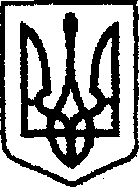 У К Р А Ї Н Ачернігівська обласна державна адміністраціяУПРАВЛІННЯ КАПІТАЛЬНОГО БУДІВНИЦТВАН А К А ЗПро комісію з оцінки корупційних ризиків Відповідно до пункту 3 розділу ІІ Методології оцінювання корупційних ризиків у діяльності органів влади, затвердженої рішенням Національного агентства з питань запобігання корупції від 02.12.2016 №126, зареєстрованим в Міністерстві юстиції України 28 грудня 2016 року за №1718/29848,н а к а з у ю:1. Внести зміни до п. 2 наказу начальника Управління капітального будівництва Чернігівської обласної державної адміністрації від 18.09.2018 №276 «Про створення комісії з оцінки корупційних ризиків в Управлінні» затвердивши склад комісії з оцінки корупційних ризиків в Управлінні в новій редакції згідно з додатком. 2. Визнати такими, що втратили чинність накази начальника Управління капітального будівництва Чернігівської обласної державної адміністрації від 19.12.2018 №431 «Про проведення оцінки корупційних ризиків» та від 10.02.2020 №29 «Про комісію з оцінки корупційних ризиків».3.  Контроль за виконанням наказу залишаю за собою. Начальник                                                                                Богдан КРИВЕНКОДодаток
до наказу начальника Управління
капітального будівництваЧернігівської обласної державної адміністрації
15.10.2020 року №286Складкомісії з оцінки корупційних ризиків в Управлінні капітального будівництва Чернігівської обласної державної адміністраціїГоловний спеціаліст відділуадміністративно-господарської та організаційної роботи							Ірина ВАСИЛЬЧЕНКО       від 15 жовтня 2020 р.        Чернігів  № 286Майко Сергій МихайловичЗаступник начальника Управління-начальник відділу технічного контролю автомобільних доріг, голова комісії;Кривоберець Сергій Володимирович Артеменко Ірина АнатоліївнаБаглай Тетяна ПетрівнаВасильченко ІринаОлександрівнаКравченко Ірина МихайлівнаПровідний інженер відділу інформаційного забезпечення, контролю та організації діловодства, секретар комісії; Заступник начальника відділу економічного аналізу та договорів;Начальник відділу забезпечення будівництва технічною документацією;Уповноважена особа з питань запобігання та виявлення корупції;Начальник відділу з питань управління персоналом;Ключник ВалерійСтепановичНачальник відділу адміністративно-господарської та організаційної роботи;Кузьменко Катерина ВолодимирівнаМисник Олександр ІвановичПрокопович Павло ГеннадійовичСереда СвітланаМихайлівнаСтариш ВіталійФедоровичТкаченко Юлія ВолодимирівнаНачальник відділу інформаційного забезпечення, контролю та організації діловодства;Начальник відділу розвитку мережі автомобільних доріг;Начальник відділу організації будівництва та технічного нагляду;Начальник відділу фінансового забезпечення – головний бухгалтер;Начальник відділу експлуатаційного утримання автомобільних доріг;Головний спеціаліст сектору юридичного забезпечення.